Championnat départemental d’aviron indoorMercredi 16 décembre 2015Gymnase du collège Le DevoirChalon Sur SaôneBilan.L’évènement.Pour la première fois depuis sa création en 2010, l’association sportive aviron du collège Le Devoir assurait l’organisation des championnats départementaux d’aviron indoor.En collaboration avec la direction départementale UNSS, les personnels du club d’aviron de Chalon Sur Saône, le conseiller technique sportif de la ligue, les professeurs d’EPS du collège, les élèves de l’association sportive aviron indoor, les élèves licenciés au club et à l’association sportive, les élèves licenciés à l’association sportive dans une autre activité sportive, les élèves du lycée licenciés à l’association sportive qui avaient pu se libérer des cours du mercredi après-midi, les élèves qui se sont licenciés dans l’activité pour que les équipes soient complètes.Remerciements.Madame Chantal Mourand, directrice départementale UNSS, pour sa présence sur le site,Monsieur Frédéric Perrier, CTS aviron, pour sa collaboration dans l’organisation,Vincent Busser, président du club d’aviron de Chalon pour le prêt des personnels et des matériels,Thomas Busser, permanent au club, en responsabilité dans la section sportive et l’organisation de la journée,Jérémie Beauce et Axel Mirbel, entraîneurs au club, pour leur collaboration technique,Patrice Jacquet, collègue de mathématiques, et parent d’athlète licencié au club, pour son travail de secrétariat,Emmanuel Dalesio, collègue de technologie et grand preneur d’image devant …… tout le monde et derrière la caméra tout l’après-midi,Sidney Chouraqui, parent d’élève et licencié au club d’aviron, pour sa présence et ses encouragements,Philippe Perrot, professeur d’EPS à Lugny pour sa « première fois » avec des élèves à une rencontre d’aviron indoor,Laetitia Gonthey, Daniel Szadezcki, Benoit Fringuet, collègues d’EPS pour leur travail et leur soutien amical, pour leur investissement dans l’association sportive, pour les encouragements et les aides apportés aux élèves,Aux parents d’élèves présents tout au long de l’après-midi,Aux élèves pour leur investissement, leur joie, leur tristesse, leur motivation, leur reconnaissance …..Les épreuves.4 élèves d’une même équipe font 1000 mètres ensemble sur les ergomètres, le temps moyen de l’équipe est retenu.4 élèves, sous forme de relais sur un seul ergomètre, font 1000 mètres, à concurrence de 250 mètres chacun.Les catégories.6ème et 5ème, filles et garçons,4ème et 3ème. Filles et garçons,Lycée, filles et garçons.Les engagés.Le Devoir 1 et 2, Lugny en benjamines,Le Devoir 3 et 4, Lugny 1 et 2, St Dominique en benjamins,Le Devoir 1 et 2, Lugny 1, Saint Dominique 1 en minimes filles,Le Devoir 1, 3, 4, Lugny 1 en minimes garçons,Saint Charles 1 en lycée filles,Saint Charles 1 et 2 en garçons lycée.Soit 19 équipes, pour un total de 76 élèves.Les résultats.Benjamines : 1 Le Devoir 1, 2 Le devoir 2, 3 Lugny 1.Benjamins : 1 Le Devoir 4, 2 Lugny 2, 3 Le Devoir 3, 4 Lugny 1, 5 Saint Dominique 3.Minimes filles :1 Le Devoir 1, 2 Le Devoir 2, 3 Lugny 1, 4 Saint Dominique 1.Minimes garçons : 1 Le Devoir 1, 2 Lugny 1, 3 Le Devoir 4.Lycée Filles : 1 Saint Charles 1Lycée garçons :1 Saint Charles 1, 2 Saint Charles 2.Merci aux élèves du groupe Saint Charles…..Annaelle, Amandine, Luna, Yousra, Maé, Clotilde, Léa, Célia, Luna, Julia, Jade, Jade, Marianna, Valentine, Annabelle, Alexe, Mathilde, Morgane, Anne Sophie, Tiago, Killian, Mathis, Alexandre, Ethan, Edgar, Paul, Julien, Corentin, Adrien, Corentin, Louis, Eliot, Valentin, Léo, Julien, Jeoffrey, Quentin, Valentin, Nicolas-Edouard, Etienne.Nous attendons avec impatience de vous revoir sur les ergomètres le mercredi 06 janvier 2016 à Mâcon, pour tous renseignements : jpboulay4@wanadoo.fr,BONNES FETES DE FIN D’ANNEE A TOUS !!!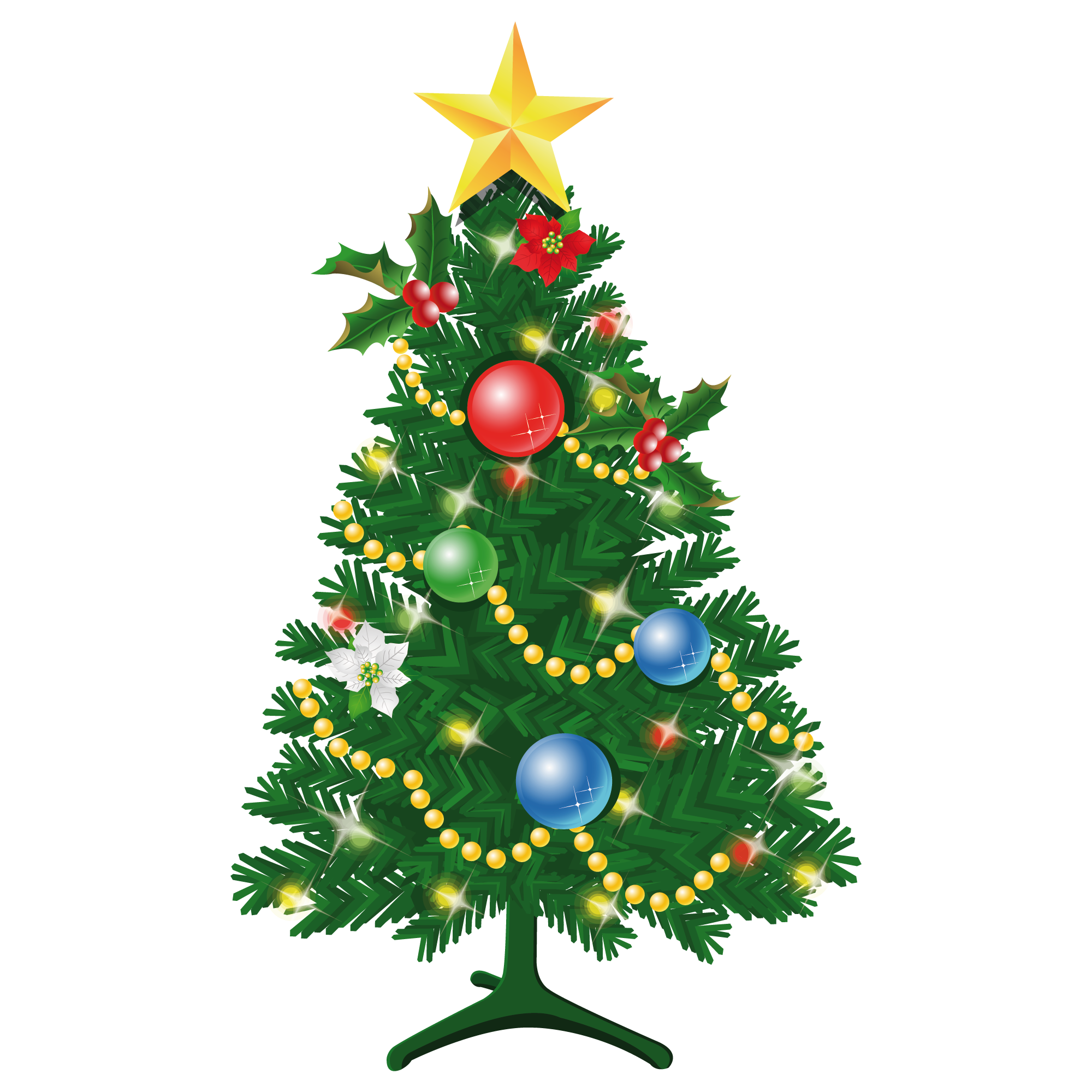 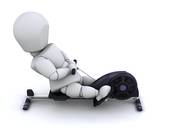 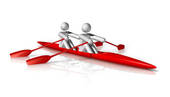 